ПОСТАНОВЛЕНИЕ№39                                                                                          20 марта 2019 годаОб утверждении Плана антинаркотическихмероприятий на территории сельского поселения Урмиязовский сельсовет на 2019 годВ соответствии с представлением прокуратуры района от 28.02.2019г №5д-2019 «Об устранении нарушений законодательства о наркотических средствах и психотропных веществах», в соответствии с п.2 ст.7, ч.2 ст.53.1 Федерального закона от 08.01.1998г. №3-ФЗ, Указом Президента РФ от 09.06.2010г. №690 (ред. От 23.02.2018) «Об утверждении Стратегии государственной антинаркотической политики Российской Федерации до 2020 года», Федеральным законом от 06.10.2003г. №131-ФЗ «Об общих принципах организации местного самоуправления в Российской Федерации», администрация сельского поселения Урмиязовский сельсовет ПОСТАНОВЛЯЕТ :1.Утвердить План антинаркотических мероприятий на территории сельского поселения Урмиязовский сельсовет (Приложение 1).2.Настоящее постановление вступает в силу после его официального обнародования и подлежит размещению на официальном сайте администрации сельского поселения Урмиязовский сельсовет в информационно-телекоммуникационной сети Интернет.3.Контроль за выполнением данного постановления оставляю за собой.Глава сельского поселения	                                              И.У.Иргалин  Приложение 1к постановлению главысельского поселения Урмиязовский сельсоветот 20.03. 2019 года №39ПЛАНантинаркотических мероприятий на территорииУрмиязовский сельского поселения на 2019 год.БАШҠОРТОСТАН РЕСПУБЛИКАҺЫАСҠЫН РАЙОНЫ   МУНИЦИПАЛЬ РАЙОНЫНЫҢ УРМИЯЗ АУЫЛ  СОВЕТЫ АУЫЛ  БИЛӘМӘҺЕ ХӘКИМИӘТЕ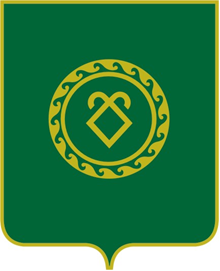 АДМИНИСТРАЦИЯСЕЛЬСКОГО ПОСЕЛЕНИЯУРМИЯЗОВСКИЙ СЕЛЬСОВЕТМУНИЦИПАЛЬНОГО РАЙОНААСКИНСКИЙ РАЙОН РЕСПУБЛИКИ БАШКОРТОСТАН№ п/пНаименование мероприятийСрок исполненияОтветственные исполнители1.Информирование населения о контактных телефонах анонимной «Горячей линии» для приема сообщений о местах продажи наркотиков и других психотропных веществ.постоянноАдминистрация сельского поселения2.Обеспечение информационного наполнения вкладок на сайте муниципального образования о результатах проводимых антинаркотических мероприятий на территории сельского поселенияПо мере необходимостиАдминистрация сельского поселения3.Контроль за неиспользуемыми земельными участками, а также жилых и нежилых зданий и сооружений на предмет выявления фактов произрастания или незаконного культивирования наркосодержащих растенийМай-сентябрьУчастковый уполномоченный, Администрация сельского поселения4.Ведение разъяснительной работы землепользователями и землевладельцами об ответственности за незаконное культивирование земли для возделывания растений, содержащих наркотические вещества и непринятие мер по обнаружению их и уничтожению.с мая по октябрьАдминистрация сельского поселения, участковый уполномоченный5.Размещение информационных листовок и плакатов о вреде наркотиков в местах наибольшего скопления граждан, местах обнародованияВ течение годаАдминистрация сельского поселения6.Беседы, игровые программы, вечера отдыха и другие мероприятия для молодежи по профилактике наркомании и ведению здорового образа жизни.В течение годаРуководитель СДК, библиотеки, школы7.Обеспечение взаимодействия органов государственной власти, администрации сельского поселения, учреждений и организаций, расположенных на территории поселения по профилактике распространения наркотических средств.постоянноАдминистрация сельского поселения, учреждения и организации8.Обеспечить сотрудничество правоохранительных органов с жителями поселения для оказания содействия правоохранительным органам в противодействии незаконному обороту наркотиков, обнаружении мест произрастания дикорастущих растений и фактов их незаконного выращиванияпостоянноАдминистрация сельского поселения, участковый уполномоченный9.Рекомендовать, в целях совершенствования системы раннего выявления и учета потребителей наркотиков провести работу по проведению бесед среди учащихсяпостоянноДиректора школ, фельдшера ФАП10. Организация досуговых
мероприятий,
направленных на
воспитание патриотизма,
пропаганду национальных
традиций:
«В здоровом теле-здоровый
дух», «Папа-мама, я -
здоровая семья», «А ну -ка парни», « А ну-ка девушки» постоянно Работники
СДК11. Привлечение ветеранской
организации к
профилактическим
антинаркотическим акциям, к акциям по развитию патриотизма постоянно Председатель Совета Ветеранов Ахметов А.Г.
12.Привлекать детей к
благоустройству мест, где, проходят спортивные
мероприятия и др.)весь период Директор МБОУ СОШ с Урмиязы, руководителю МБОУ ООШ д. Уршады,глава сельского поселения, худ.рук. СДК13.Проведение ежегодной
акции по формированию
здорового образа жизни
« День борьбы с вредными
привычками»,
профилактической акции
«Дети нашего двора»
приуроченными к
международным дням
борьбы со СПИДом,
наркоманией,
алкоголизмом, курениемв течение года Председатель комиссии по борьбе с «антинаркотическими средствами психотропными веществами» Ахматдинова Р.С.совместно учителями по биологии о окуж. миру.